                                                                              SAN BOIS CASA, INC.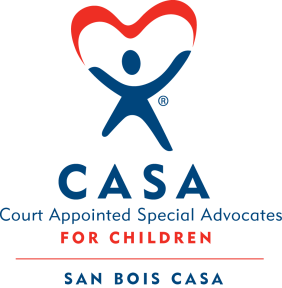                                          			KiBois Building 204 Wall St.                                                                                  P. O. Box 1392                                            	                      Poteau, OK 74953                                                             918-647-3267           AGENDAKiBois Community Action Center                  August 17, 2023 – 4:00 p.m.InvocationCall to OrderRoll Call (Compliance with Open Meeting Act)Welcome and Introductions of GuestsDiscussion and Possible Action on June 22, 2023 MinutesDiscussion and Possible Action on Financial Reports for May, June & July 2023Discussion and Possible Action on FY’24 Proposed BudgetFundraising Reports – Golf Tournament & CASA Superhero RunDirector’s Report –  VOCA Grant, Advocate Supervisor Position, Credit Card Purchases (May, June, & July 2023) X.    Business not known within 24 hours of this meetingXI.	AdjournmentNext Meeting                                                 September 21, 2023 – 4:00 p.m.